KOMISE ROZHODČÍCHOFS BRNO – VENKOV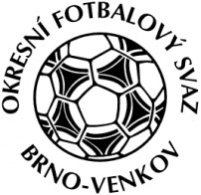 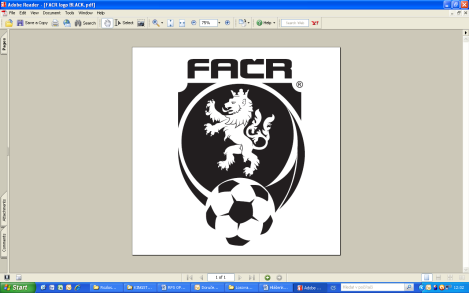 Vídeňská 9, 639 00 BrnoPředseda KR: Kundelius LadislavEmail komise rozhodčích: kr.ofsbo@seznam.czZÁPIS č. 6 z jednání KOMISE ROZHODČÍCH OFS BRNO-VENKOV                      konané dne 15. 3. 2018Přítomni: Ladislav Kundelius, Miloš Toman, Jan Oujezdský, Simon Vejtasa, Ivan Vostrejž, Jan VrbkaOmluveni: Místo konání: hala “Morenda“, Vídeňská 9 – Brno1. ÚvodJednání komise zahájil a řídil předseda KR Ladislav Kundelius. 2. Rozhodnutí a průběh jednání KR:KR provedla kontrolu došlé pošty: zápisy STK.KR schválila obsazení utkání rozhodčími v termínu 24. a 25. 3. 2018. KR opětovně vyzývá všechny zájemce o vykonávání funkci R fotbalu, aby se přihlásili na tel.: 602 773 621 nebo na e- mail: kr.ofsbo@seznam.cz.KR upozorňuje na objížďku na trase Moutnice-Těšany.Na KR se dostavil nový R Kuropata Ludvík, který byl po proškolení přidán na listinu R pro jarní část SR 2017/2018.3. Náhradní školení RNa dnešním zasedání KR se uskutečnil náhradní seminář R, kterého se zúčastnili: Bělák, Bui, Daniel, Havlát, Hůlka, Kodras, Králíček, Kuropata L, Kuropata R., Sadecký, Sedlář, Ščasná.Poslední možnost náhradního školení se uskuteční dne 22. 3. od 16:30 hod. na zasedání KR OFS Brno-venkov na adrese Vídeňská 9, Brno, hala „Morenda“.4. Členský poplatek FAČRKR upozorňuje, že rozhodčí, kteří neuhradí členský poplatek FAČR, nemohou být delegování k soutěžním utkáním. Jmenovitě se jedná o: Bui, Hrdý, Hřava, Kuropata Ludvík, Králíček, Prokš, Smrček.5. OstatníKR připomíná email pro veškerou komunikaci s komisí (včetně omluv):  kr.ofsbo@seznam.czPříští jednání KR se bude konat ve čtvrtek 22. 3. 2018 od 16:00 hodin, zasedací místnosti OFS Brno – venkov, hala “Morenda“, ul. Vídeňská 9, Brno Jednání KR skončilo v 19:30 hod.V Brně dne 15. 3. 2018 Zapsal:                                                                                                 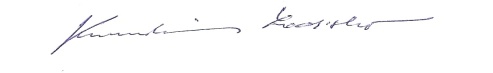          Jan Oujezdský		                                                               Ladislav Kundelius        člen KR OFS Brno-venkov           	                                             předseda KR OFS Brno-venkov